Year 2 Home Learning ProjectsWeek 1 Summer TermHope you are all well and taking this time to do lots of reading and having fun. A few projects to keep you busy learning for the next week. There are extra challenges and some alternative tasks if you are finding them a bit hard. More Home Learning to follow later in the week. 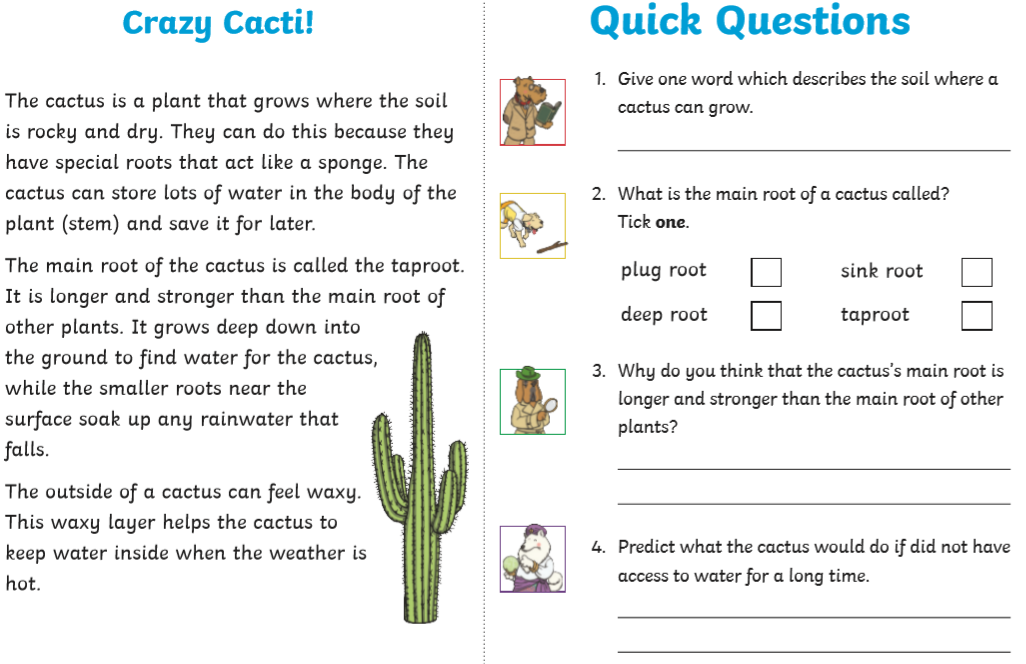 English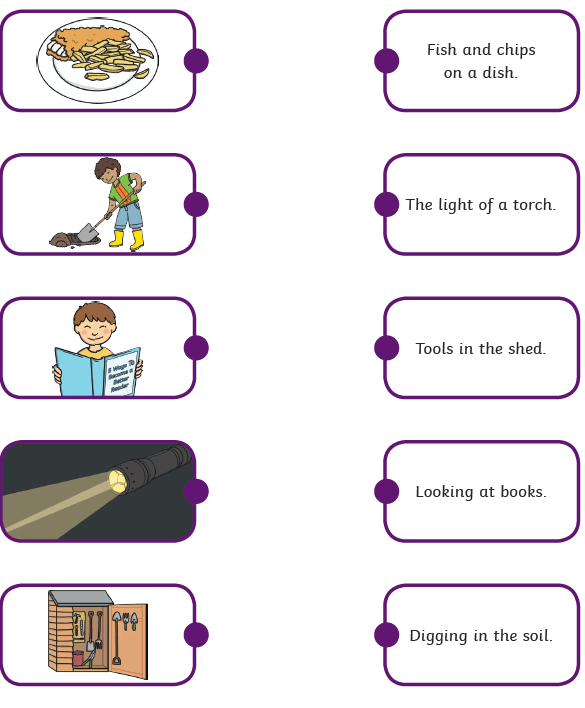 Can you label this picture ?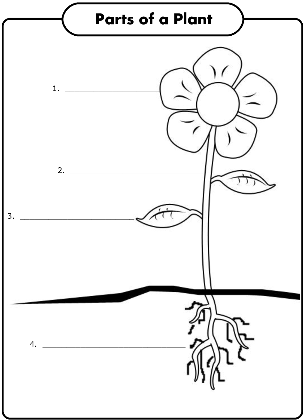 Maths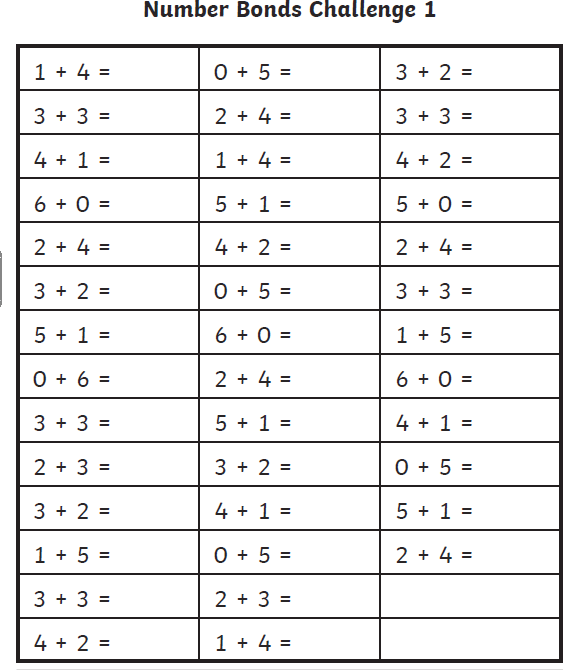 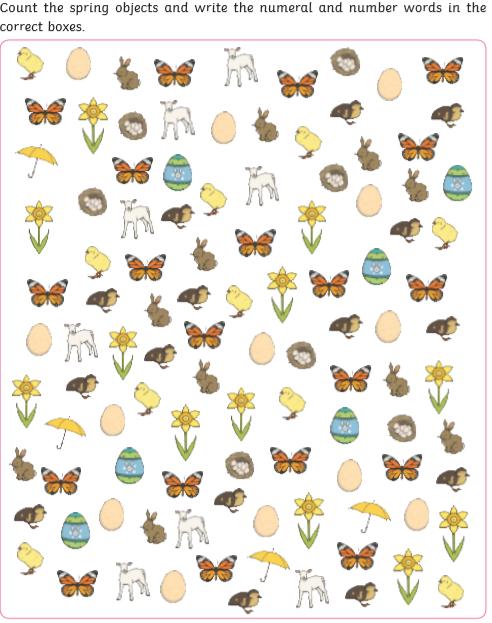 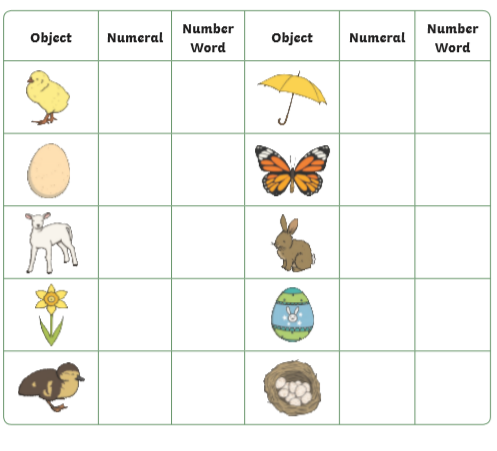 